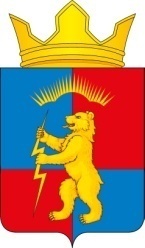 Р А С П О Р Я Ж Е Н И ЕАДМИНИСТРАЦИИ  МУНИЦИПАЛЬНОГО ОБРАЗОВАНИЯСЕЛЬСКОЕ ПОСЕЛЕНИЕ ЗАРЕЧЕНСК  КАНДАЛАКШСКОГО РАЙОНАОт  27.12.2017 года                                                                              №  33О предоставлениигодовой бюджетнойотчетности за 2017 год           В соответствии с Приказом от 25 марта 2011 г. N 33н  «ОБ УТВЕРЖДЕНИИ ИНСТРУКЦИИ О ПОРЯДКЕ СОСТАВЛЕНИЯ, ПРЕДСТАВЛЕНИЯ ГОДОВОЙ, КВАРТАЛЬНОЙ БУХГАЛТЕРСКОЙ ОТЧЕТНОСТИ ГОСУДАРСТВЕННЫХ (МУНИЦИПАЛЬНЫХ) БЮДЖЕТНЫХ И АВТОНОМНЫХ УЧРЕЖДЕНИЙ», Положением Федерального закона от 06.12.2011 № 402-ФЗ «О бухгалтерском учете», приказом Министерства финансов Мурманской области  от 21.12.2017 № 107н «О сроках предоставления годовой отчетности об исполнении бюджетов муниципальных образований Мурманской области, бюджета Территориального фонда обязательного медицинского страхования Мурманской области сводной  бухгалтерской отчетности бюджетных и автономных учреждений, в отношении которых функции и полномочия учредителя осуществляются органами местного самоуправления  за 2017 год, месячной и квартальной отчетности в 2018 году», приказом Управления финансов администрации муниципального образования Кандалакшский район от 26.12.2017 года № 103.1. Муниципальным бюджетным  учреждениям необходимо представить в отдел финансов и бухгалтерского учета администрации муниципального образования сельское поселение Зареченск Кандалакшского района годовую бюджетную отчетность на 01.01.2018 года  в срок не позднее  26 января 2018 года, в электронном виде на сайте: http://77.73.141.147/svod.gov-murman.ru/svod smart. 2.Настоящее распоряжение разместить на официальном сайте администрации муниципального образования сельское поселение Зареченск Кандалакшского района.           Глава администрации                                                Е.В.Глазкова